ПРОЕКТ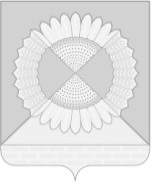 АДМИНИСТРАЦИЯ ГРИШКОВСКОГО СЕЛЬСКОГО ПОСЕЛЕНИЯКАЛИНИНСКОГО РАЙОНАПОСТАНОВЛЕНИЕсело ГришковскоеО признании утратившим силу постановления администрации Гришковского сельского поселения Калининского района от 12 декабря 2019 г. № 137 "Об утверждении Порядка предоставления субсидий юридическим лицам (за исключением муниципальных учреждений), индивидуальным предпринимателям, а также физическим лицам - производителям товаров, работ, услуг из бюджета Гришковского сельского поселения Калининского района"В соответствии с Федеральным законом от 29 ноября 2021 г. № 384-ФЗ "О внесении изменений в Бюджетный кодекс Российской Федерации", Федеральным законом от 6 октября 2003 г. № 131-ФЗ "Об общих принципах организации местного самоуправления в Российской Федерации", Уставом Гришковского сельского поселения Калининского района, рассмотрев протест прокуратуры Калининского района от 28 февраля 2022 г. № 7-02-2022/580,          п о с т а н о в л я ю:1. Признать утратившим силу постановление администрации Гришковского сельского поселения Калининского района от 12 декабря 2019 г. № 137 "Об утверждении Порядка предоставления субсидий юридическим лицам (за исключением муниципальных учреждений), индивидуальным предпринимателям, а также физическим лицам - производителям товаров, работ, услуг из бюджета Гришковского сельского поселения Калининского района".2. Общему отделу администрации Гришковского сельского поселения Калининского района (Тихомирова Г.В.) официально обнародовать настоящее постановление в установленном порядке и разместить на официальном сайте администрации Калининского сельского поселения Калининского района в сети Интернет.3. Контроль за выполнением настоящего постановления оставляю за собой.24. Постановление вступает в силу со дня его официального обнародования.Глава Гришковского сельского поселения Калининского района                                                                          Т.А. Некрасоваот№